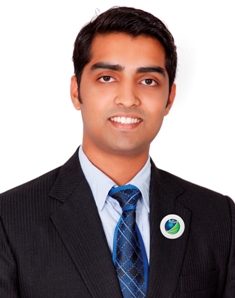 “A Life Time Dedicated Human Resources & Recruitment Professional”United Arab Emirates Based (06 Years of Wide UAE Experience)Dedicated and self-motivated Sr. level HR professional with over 08-years of experience in directing all the support functions in the fast-paced, high volume environments. Excellent communication and interpersonal skills; builds rapport and relationships with senior management, peers, and clients. A resilient problem solver who is both outgoing and achievement driven. Willing to join and ready to face the new challenges with a great team of A Reputed & Multinational Organization where my extensive experience will be further developed and utilized while contributing towards the growth of The Organization. Leader Ship & Managerial SkillsOffice Management & Administration SkillsSupervision SkillsCoaching & Mentoring SkillsBusiness Planning & Budgeting TechniquesSelf-Motivating & Excellent Interpersonal SkillsEfficient Observation SkillsNew Project Management & Pre-Opening Set up ExperiencesTraining & Development PassionateSpecialist in UAE Labor LawsMOL & MOH /DHA /HAAD Connections`Excellent Communication SkillsExperience in International & Local Mass Recruitment DrivesLink in Multi-National Recruitment AgenciesBuilt in HR Software & Exposure in Multi-Level HR SoftwaresCreates Company HR Policies and Procedures According to the Organizational StandardsCompensation & Benefits Analytical SkillsExpert in Market StudiesStaff Retention and Engagement SkillsComplete HR  Process KnowledgeCurrently working as Asst. Manager– HR & Recruitment in a Private Clinic Abu DhabiSr. Executive – HR & Recruitment (June 13 – Oct 15)Recruitment & Selection(Clinical and Non-Clinical)Complete MOH/DHA/HAAD Procedures for all licensed staffsPayroll & Leave FormalitiesIn-Charge Staff Accommodation  Documentation and AdministrationLicensing of Medical ProfessionalsVisa FormalitiesManpower BudgetingNew Employee Joining Formalities and TrainingsCompensation & Benefits ManagementHR Policy Implementation & and Staff WelfarePerformance AppraisalsEnd of service FormalitiesHR-MISJCI  Accreditation CoordinationExecutive – HR & Recruitment (Nov 09 – Jun 13)HR Documentation, Filing, Legal Letters, Recruitment Process (including interviews, Visa, Labour Card), Employee Relationship, Recreation-Marketing activates & Staff parties coordination, Employee Appraisals and increments, Payroll, Core Meetings & Minutes…etc… And Staff Accommodation IncahrgeOfficer – HR (Feb 07 – Nov 09) – Part TimeHR Documentation, Filing, Legal Letters, Recruitment Process (including interviews, Visa, Labour Card), Employee Relationship, Recreation-Marketing activates & Staff parties coordination, Employee Appraisals and increments, Payroll,   Educational Qualifications & TrainingsPursuing: - MBA in Strategic Human Resources Management -Indira Gandhi National Open University     (IGNOU), Dubai, UAE.2012: -   Certification In International Marketing-International Direct Selling Educational Institution(IDSEI),Dubai, UAE2009: - Bachelor of Business Administration (BBA)-MG University, India 2009: - Cabin Crew Training in Jet Airways.2007: - Administration & Office Secretary Training- KCC Regional Professional Training College, Kerala, India.2006: - S.S.C- Government Higher Secondary School, Kerala, India.IT Skills : MS Office, Photoshop, Publisher, Internet Explorer, VisioLanguages Known : English, Hindi, Malayalam, Tamil, Arabic(Basic Only)Important Traits : Confidentiality, Integrity, Honesty, Commitment towards Excellence, Consistency, LoyaltyInterests & Hobbies : Writing, Surfing, Music, Games, Social Gatherings and Activities, Public Awareness Programs, Outdoor and Indoor CampaignsDOB : 29/04/1989Marital Status : Single